LEADERSHIP SYMPOSIUM 2020UTMLEADTITLE OF THE PAPERFirst A. Author*1, Second B. Author2 and Third C. Author31, 2 Authors’ Department, Institute, City, COUNTRY.(E-mail: firstauthorsname@aaaa.bbb, secondauthorsname@aaaa.bbb)3 Author’s Department, Institute, City, COUNTRY. (E-mail: thirdauthorsname@aaaa.bbb)ABSTRACTThe abstract should not be more than 300 words each. The abstract should not only indicate the subject and scope of the paper but also summarize the author’s conclusion. Structured abstract must be a brief, comprehensive summary of the contents of the article. It allows readers to survey the contents of an article quickly. An Abstract summarizes the major aspects of a paper. It should succinctly summarize the purpose of the paper, the methods used, the major results, and conclusions.Key words: Keyword 1, Keyword 2, Keyword 3 (Min 3 key words & Max 5 Key words)INTRODUCTIONThis format is to be used for submissions that are published in the proceeding of the Leadership Symposium. We wish to give this proceeding a consistent, high-quality appearance. We therefore ask that authors follow some simple guidelines. In essence, you should format your paper exactly like this document. The easiest way to do this is simply to download a template from the conference web site, and replace the content with your own material.The extended abstract should be written in MS Word format in single-spaced in 12 point Times New Roman. Do not indent the text paragraphs. Please briefly explain the aim and scope of the study, the materials and methods, and the main findings and brief analysis of the study. Please observe Figure 1 and Table 1 to include figures and tables in the abstract, respectively.Authors are requested to submit the Extended Abstracts (maximum of 3 pages in the length) in electronic form (MS-Word) via our Online Submission. The incorrect formats may result in your abstract being returned to you by e-mail. MAIN RESULTSFigures can be included in your extended abstract and referred to in the text.Figure 1. Example of figure for the extended abstract. A table should be inserted like the one below and referred in the text.Table 1. Example of table for the extended abstractCONCLUSIONThe conclusion is intended to help the reader understand why your research should matter to them after they have finished reading the paper. A conclusion is not merely a summary of the main topics covered or a re-statement of your research problem but a synthesis of key points and, if applicable, where you recommend new areas for future research.Acknowledgment: The authors would like to express their appreciation for the support of the sponsors with Project No xxxx.REFERENCESAbu, A.B. and Zakaria, B. Title of the manuscript in journal. Applied Materials and Mechanics 185 (2013), 517-521.Klemmer, R.S., Thomsen, M., Phelps-Goodman, E., Lee, R. and Landay, J.A. Where do web sites come from? Capturing and interacting with design history. In Proc. CHI 2002, ACM Press (2002), 1-8.Schwartz, M. Guidelines for Bias-Free Writing. Indiana University Press, Bloomington, IN, USA, 1995.Choo, S.M. Title of a master’s or PhD thesis. Universiti Teknologi Malaysia, Ph.D. Thesis, 2012.Contents of Table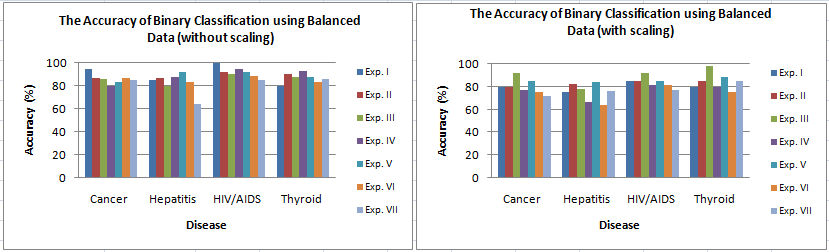 